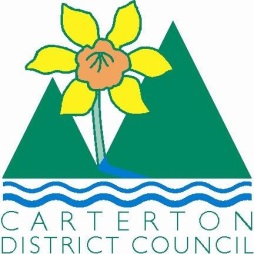 	IN THE MATTER	of the  and Supply of Alcohol Act 2012	AND	IN THE MATTER	of an application by Emma Kara Newborn for a Special Licence pursuant to s.22 of the Act in respect of premises situated at 1106 Ponatahi Road, RD2 Carterton and known as Tokaroa farm. BEFORE THE CARTERTON DISTRICT LICENSING COMMITTEEChairperson: 		Elaine BrazendaleSecretary:			Jane DavisDECISION This is an application for a Special Licence under section 22 of the  and Supply of Alcohol Act 2012.  The application is for Theatre and Music in a Woolshed event to be held at Tokaroa Farm, 1106 Ponatahi Road, Carterton, where alcohol will be consumed on the premises.The application was sent to the Police, Inspector and Medical Officer of Health under s. 141 and no reports of opposition were received.  The application was not required to be publically notified.We are satisfied as to the matters to which we must have regard as set out in s.3, s.4 and s.142 of the Act.  We grant the applicant a special licence in terms of s.22 subject to the restrictions imposed by s.147.Accordingly, we set the following conditions under s147 on the licence:alcohol may be sold under the licence only on the following days and during the following hours: Saturday November 12th 2016  6pm-10pmalcohol may be sold or supplied to the following types of people: ticket holdersthe licensee must take the following steps to ensure that the provisions of this Act relating to the sale or supply of alcohol to prohibited persons are observed alcohol will not be served to persons under the age of 18 years or to those who are intoxicated, signs will be displayed at the venuethe licensee must take the following steps to ensure that the provisions of this Act relating to the management of premises are observed: Woolshed will be superviseddrinking water must be freely available at the following places while the premises are open for business: at the bar as per applicationfood must be available for consumption on the premises as follows: throughout the event as per the applicationnon-alcohol and low alcohol beverages must be available for sale and supply on the premises as follows: as per applicationthe licensee must take the following steps to provide assistance with or information about alternative forms of transport from the premises:  free phone with taxi and shuttle numbers will be available on site alcohol may be sold in the following types of container only:  paper/plasticDated at Carterton this 27th 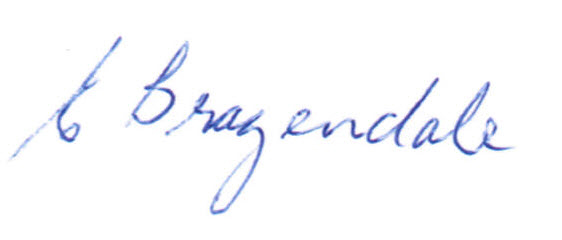 __________________Elaine BrazendaleChairpersonCarterton District Licensing Committee